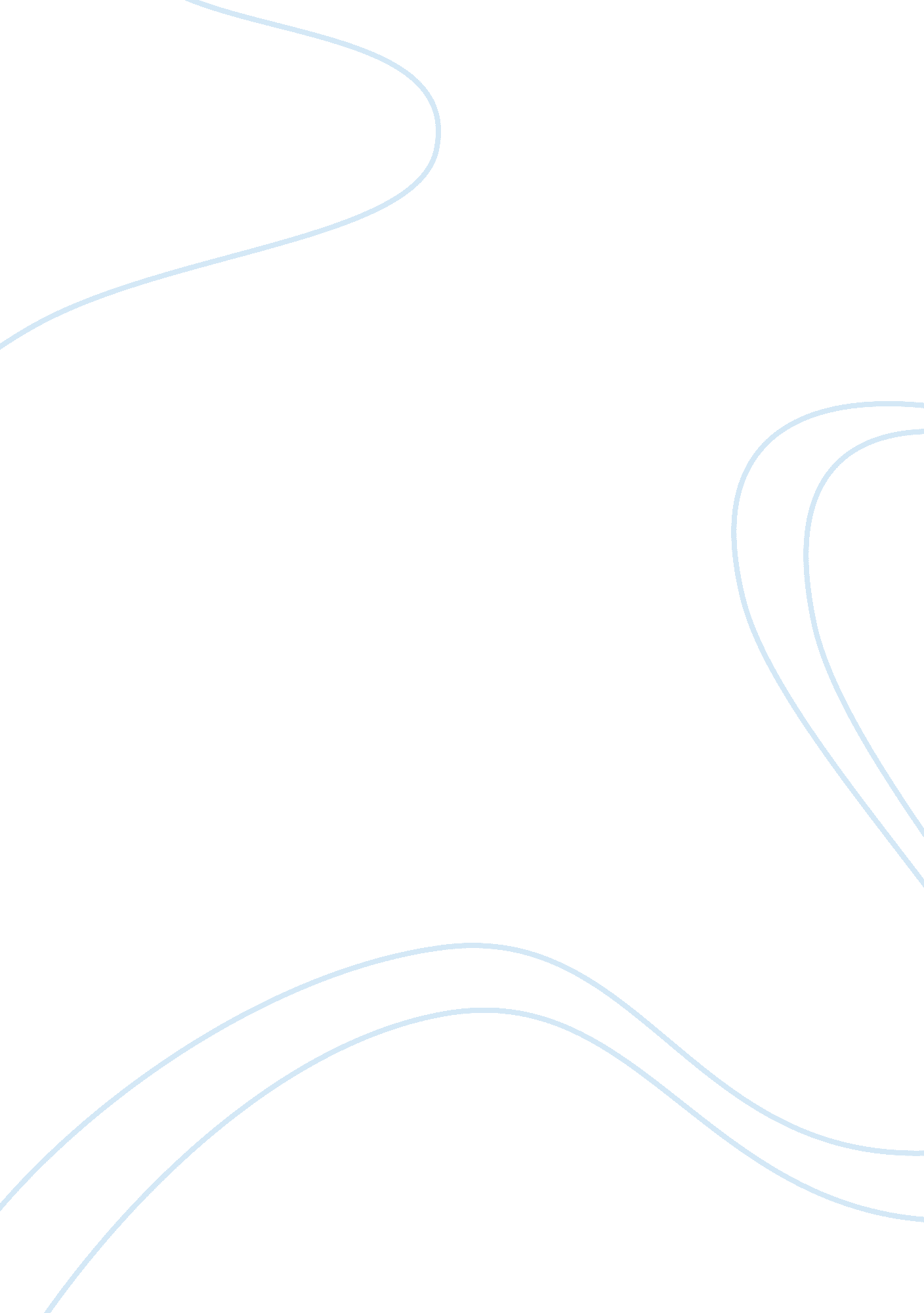 Free deontological and teleological theories argumentative essay exampleSociology, Ethics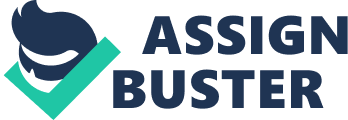 In most cases, the analysis of our actions is mostly based on the outcome. The deontological and teleological theories bring out analysis on the actions and the outcome. In fact, the two theories focus on the philosophy that deals with wrong and right. Proper understanding of both theories is achieved through clear focus of what ethics is all about. A deontological theory focuses on adherence to independent moral duties and roles. The act and rule forms of deontological theories determine the judgment people make. Act-deontological theory focuses on basic judgments of obligations. In this case, individuals must decide on each situation what is right and what to do. The morality of an act according to deontological theory is based on the act itself (Frankena “ Ethics”). On the other hand, a teleological theory the non moral value that is brought into being is the standards way of what is wrong, right or obligatory. The aspects of morality according to teleological theory are that an act is based on the consequences of the act. 
A deontological and teleological theory focuses on the relationship between evil and good. According to deontological theory, if something was done with good intention and the outcome is bad, then the entire scenario is good. The determination of whether and act is evil or good is based action itself. Everyone acting within the duties and rules will always be good. Evil arises if an individual acts outside the defined domains (Frankena “ Ethics”). If the intention is bad then the entire activity will be setting ourselves to evil regardless of a beneficent end. 
Teleological theories on the difference between evil and good are based on the consequences that actions may have. If the outcome of a certain action is bad then it becomes evil, if it is on the positive note then it becomes good. The evil and good depend on the nonmoral value that the action promotes. 
In the general perspective, deontological theory seems to be making the most ethical argument. This is because the action that people do should basically determine the outcome. The act itself is what brings out the entire scenario. It is with noting that doing this in the right way will probably have a positive outcome. Work Cited Frankena, William. Ethics 2nd Edition., 1973 